ДОПОЛНЕНИЯ И  ИЗМЕНЕНИЯВ ОСНОВНУЮ ОБРАЗОВАТЕЛЬНУЮ ПРОГРАММУ
ОСНОВНОГО ОБЩЕГО ОБРАЗОВАНИЯ
МКОУ «ГРЕМУЧИНСКАЯ ШКОЛА №19»п. Гремучий2022 г.Внести изменения в текст основной образовательной программы основного  общего образования (ФГОС 5-9 кл.) в раздел 1. «Целевой раздел», в п.1.1 «Пояснительная записка» подпункт «Материально-техническая база» следующего содержания:б) Численность учащихся, контингент (основная школа)С сентября 2022 года в школе обучается 197 учащихся, объединенных в 13 классов - комплектов. В основной  школе – 6 классов. Наполняемость классов   от 10 до 24 учащихся.Наполняемость классовв)  Сравнительные результаты успеваемости учащихся  основной  школыВнести изменения в раздел 3 «Организационный раздел» в п.3.1.1. «Пояснительная записка учебного плана основного общего образования» текстом следующего содержания:Пояснительная записка к учебному плануосновное общее образование, 6-9 классы2022 – 2023 учебный год	Учебный план школы   разработан для 6 - 9 классов, в котором в 2022-2023 учебном году реализуется Федеральный государственный образовательный стандарт основного общего образования на основании следующих нормативных документов:1)   Федерального закона от 29.12.2012  № 273-ФЗ «Об образовании в Российской Федерации» (c изменениями); 2) Федерального  государственного  образовательного стандарта основного общего образования (приказ  Минобрнауки России от 17.12.2010  № 1897)  с изменениями  (приказ Минобрнауки России  от 26.11.2010  № 1241);3) Санитарно-эпидемиологических правил и нормативов (утверждены Постановлением Главного государственного санитарного врача РФ от 29.12.2010 г. № 189), далее СанПиН. В приложении 2  представлены  требования к максимальным величинам недельной образовательной нагрузки, определяемые СанПиНом (с изменениями);4)   Устава образовательного учреждения.5) Примерная основная образовательная программа основного общего образования (с изменениями).         Цели, реализуемые в рамках Федерального государственного образовательного стандарта, представляются в виде системы ключевых задач, отражающих основные направления:• личностное развитие – развитие индивидуальных нравственных, эмоциональных, эстетических и физических ценностных ориентаций и качеств, а также развитие интеллектуальных качеств личности, овладение методологией познания, стратегиями и способами учения, самообразования и саморегуляции;• социальное развитие – воспитание гражданских, демократических и патриотических убеждений, освоение социальных практик, формирование способности и готовности принимать ответственные решения, делать осознанный выбор, сотрудничать и свободно общаться на русском, родном и иностранных языках;• общекультурное развитие – освоение основ наук, основ отечественной и мировой культуры.        Учебный план учитывает обязательный минимум содержания образовательных программ ипотребностей учащихся, определяет максимальный объем учебной нагрузки учащихся, учебное время,  отводимое на основе государственного образовательного стандарта, по классам        Учебные планы составлены в соответствии с  санитарными правилами и нормами СанПиН 2.4.2.2821-10 «Санитарно – эпидемиологические требования к условиям и организации обучения в общеобразовательных учреждениях», зарегистрированные в Минюсте РФ 3 марта 2011г. регистрационный № 19993.         Учебный план определяет максимальный объём аудиторной нагрузки обучающихся, состав и структуру обязательных предметных областей для 6-9-х классов.         Максимальная нагрузка для учащихся 6-го класса при пятидневной учебной неделе составляет   30 часов в неделю, для 7-го класса – 32 часа, для 8-го класса – 33 часа, для  9-го класса – 33 часа,  что не превышает предельно допустимую учебную нагрузку согласно СанПиН.        Учебный план представлен обязательной частью и частью, формируемой участниками образовательных отношений.         Главной целью школы является воспитание каждого школьника высоконравственной, культурной, творчески активной, предприимчивой и социально зрелой личностью. Обучение знаниям, умениям и навыкам является составной частью и основным средством воспитания.         Школа работает в режиме  пятидневной учебной недели.          На всех ступенях обучения используются образовательные (основные) программы.Срок освоения образовательных программ:5-9 классы – пятилетний срок освоения образовательных программ основного общего образования; Режим работы:Пятидневная учебная неделя в 5-9 классах;Школа работает в одну смену.Продолжительность учебного года:5 -  9  классы – 34 учебные неделиПродолжительность уроков:        В    5-9 классах – 45 минут (обязательная физкультминутка – 5 мин).Начало учебных занятий:  В  8.30 ч         Начало учебного года:    1-ое сентября 2022 г.             Обязательная часть учебного плана      Обязательная часть базисного учебного плана определяет состав учебных предметов обязательных учебных областей и учебное время, отводимое на их изучение по годам обучения. Номенклатура учебных предметов обязательной части базисного учебного плана сохранена. Все предметы изучаются в полном объёме. Обязательная часть  учебного плана представлена предметными областями и учебными предметами в соответствии с вариантом 1 Базисного учебного плана основного общего образования (опубликовано: Примерная основная образовательная программа образовательного учреждения. Основная школа.- М., Просвещение, 2011; одобрена  решением федерального учебно-методического объединения по общему образованию (протокол от 8 апреля 2015 г. 31/15), рассчитанного на образовательные учреждения, обучение в которых ведётся на русском языке.       Количество занятий за 5 учебных лет составит 5304 часа.В учебный план входят следующие обязательные предметные области и учебные предметы:русский язык и литература (русский язык, литература);родной язык и родная литература (родной язык, родная литература);иностранные языки (иностранный язык (английский язык);второй иностранный язык (немецкий);общественно-научные предметы (история России, всеобщая история, обществ ознание, география);математика и информатика (математика, алгебра, геометрия, информатика); основы духовно-нравственной культуры народов России; естественнонаучные предметы (физика, биология, химия); искусство (изобразительное искусство, музыка);технология (технология);физическая культура и основы безопасности жизнедеятельности (физическая культура, основы безопасности жизнедеятельности        Предметная область «Математика и информатика» включает такие предметы как математика (6 класс), алгебра, геометрия, информатика (7-9 класс). Данная область обеспечивает осознание значения математики и информатики в повседневной жизни человека, понимание роли информационных процессов в современном мире, формирование представлений о математике как части общечеловеческой культуры.        Предметные  области  «Русский  язык  и  литература»  (русский  язык,  литература),«Иностранный язык» обеспечивают доступ к литературному наследию и сокровищам отечественной мировой культуры и достижениям цивилизации, формирование основы для понимания особенностей разных культур и воспитания уважения к ним, базовых умений, обеспечивающих возможность дальнейшего изучения языков. С целью реализаций требований ФГОС ООО, на основании письма Минобрнауки от 17.05.2018№08-1214 «Об изучении второго иностранного языка в соответствии с ФГОС в 5- 9-х классах за счет части, формируемой  участниками образовательных отношений, введен второй иностранный язык (немецкий язык) в объеме 0,5 часа  в 9 классе.          Предметная область «Родной язык и родная литература» представлена предметами:родной язык (русский) и родная литература (на русском языке). Предмет «Родная литература (на русском языке) представлена предметом «Родная литература. Литература Красноярского края». Нормативно-правовую основу настоящей примерной программы по данному предмету составляют следующие документы; Федеральный закон от 29 декабря 2012 г. № 273-ФЗ «Об образовании в Российской Федерации» (далее – Федеральный закон об образовании); приказ Министерства образования и науки Российской Федерации от 17 декабря 2010 г. № 1897 «Об утверждении федерального государственного образовательного стандарта основного общего образования» (в редакции приказа Минобрнауки России от 31 декабря 2015 г. № 1577);Примерная программа (далее – программа) разработана в соответствии с Федеральным государственным образовательным стандартом основного общего образования  (утв. Приказом Минобрнауки РФ от 06.10.2009 г. № 373)), а также на основе Примерной основной образовательной программы основного общего образования (одобрена Федеральным учебно-методическим объединением по общему образованию, протокол № 3/15 от 28.10.2015 г.)В примерной рабочей программе учитываются основные идеи и положения программы развития и формирования универсальных учебных действий для основного общего образования, преемственность с примерными программами начального общего образования.Программа включает: пояснительную записку, в которой раскрываются цели и задачи изучения региональной литературы, дается общая характеристика курса, определяется место предмета «Родная литература. Литература Красноярского края» в учебном плане, устанавливаются требования к результатам освоения программы, предлагается содержание учебного предмета по годам обучения.Программа учебного предмета «Родная литература. Литература Красноярского края» разработана для функционирующих в Красноярском крае образовательных организаций, реализующих наряду с обязательным курсом литературы изучение литературы, созданной региональными авторами. Содержание программы ориентировано на сопровождение и расширение основного курса литературы и направлено на достижение результатов освоения основной образовательной программы основного общего образования по литературе, заданных соответствующим федеральным государственным образовательным стандартом. В то же время цели предмета «Родная литература. Литература Красноярского края» имеют свою специфику. Изучение учебного предмета «Родная литература. Литература Красноярского края» на ступени основного общего образования направлено на достижение следующих целей:воспитание духовно развитой личности, формирование гуманистического мировоззрения, гражданского сознания, чувства патриотизма, любви и уважения к творчеству писателей и поэтов Красноярского края;развитие эмоционального восприятия художественного текста, образного и аналитического мышления, творческого воображения, читательской культуры и понимания авторской позиции; потребности в самостоятельном чтении художественных произведений писателей и поэтов Красноярского края; устной и письменной речи учащихся;освоение произведений устного народного творчества народов, проживающих на территории Красноярского края, художественных произведений писателей и поэтов Красноярского края в единстве формы и содержания;формирование представления о литературном наследии Красноярского края, его своеобразии и неразрывной связи с классической и современной русской литературой, его вкладе в развитие русской литературы;осознание языка и речи как формы выражения национальной культуры и культуры Красноярского края.Место учебного предмета«Родная литература. Литература Красноярского края» в учебном планеПрограмма учебного предмета предназначена для изучения в 6-9 классах и рассчитана на общую учебную нагрузку 68 часов.         В данной программе предусмотрены часы на выполнение практической части программы. Образовательная организация вправе самостоятельно увеличить количество часов, отводимых для изучения предмета «Родная литература. Литература Красноярского края» за счет часов части плана, формируемой участниками образовательного процесса.  Предметная область «Общественно-научные предметы» (история России, всеобщая история,обществознание, география) обеспечивает формирование мировоззренческой, ценностно-смысловой сферы обучающихся, личностных основ российской гражданской идентичности, социальной ответственности, правового самосознания, поликультурности, толерантности, приверженности ценностям, закрепленным в Конституции Российской Федерации, приобретения теоретических знаний и опыта их применения для адекватной ориентации в окружающем мире.  Предметная область «Основы духовно-нравственной культуры народов России» позволяетформировать способности к духовному развитию, толерантности, представлений об исторической роли традиционных религий и гражданского общества в становлении российской государственности. В связи с тем, что данная предметная область в 4-х классах школы реализуется в курсе ОРКСЭ в объеме 34 недельных часов, в 5 - 6 классах с целью продолжения духовно-нравственного развития обучающихся программы отдельных учебных предметов ("Русский язык", "Литература", "История", " Обществознание ", "Музыка») дополнены темами из курса «Основы духовно-нравственной культуры народов России», что отвечает принципам преемственности начального и общего уровней и доступности качественного образования. В 2022-2023учебном году предметная область «Основы духовно-нравственной культуры народов России» (ОДНКНР) будет изучаться по варианту №2 примерного регионального учебного плана, а именно: исходя из материально-технических и кадровых возможностей школы, вопросы данной предметной области, содержащие вопросы духовно-нравственного воспитания, будут включены в качестве учебных модулей в учебные предметы для учащихся 6-8 классов «Литература», «История России. Всеобщая история», «Обществознание», «География», а в 9-ом классе  выделен 1 час для изучении данного предмета. Интеграция учебных предметов с предметной областью «Основы духовно-нравственнойкультуры народов России» способствует формированию у обучающихся мотивации к осознанному нравственному поведению, основанному на знании культурных традиций многонационального народа России, что отвечает национальным приоритетам и планируемым результатам в образовательных областях. Изучение предметной области «Естественнонаучные предметы» (физика, биология, химия)способствует формирование целостной научной картины мира, развитию основ учебно-исследовательской и проектной деятельности, использованию таких естественнонаучных методов и приемов, как наблюдение, постановка проблемы, выдвижение гипотезы, эксперимент, моделирование воспитанию бережного и ответственного отношения к окружающей среде.Изучение предметной области «Искусство» (изобразительное искусство, музыка) развиваетэстетический вкус, художественное мышление обучающихся, индивидуальные творческие способности, формирует интерес и уважительное отношение к культурному наследию народов России, сокровищам мировой цивилизации, их сохранению и преумножению.Предметная область «Технология» обеспечивает развитие творческой деятельности обучающихсяв процессе решения прикладных учебных задач, использовании знаний полученных при изучении  других учебных предметов, демонстрировать экологическое мышление в разных сферах деятельности.      Изучение предметной области «Физическая культура и основы безопасности жизнедеятельности» позволяет обеспечить физическое, эмоциональное, интеллектуальное и социальное развитие личности обучающихся с учетом исторической, общекультурной и ценностной составляющей предметной области, формирование и развитие установок здорового и безопасного образа жизни, овладение основами современной культуры безопасности жизнедеятельности.      В соответствии с ФГОС   основного общего образования (приказы Минобрнауки России от 6 октября 2009 г. № 373 и от 17 декабря 2010 г. № 1897) предметная область «Родной язык и литературное чтение на родном языке» и «Родной язык и родная литература» являются обязательными для изучения.      В соответствии с пунктом 18.3.1 ФГОС учебный план основного общего образования (далее - учебный план) обеспечивает введение в действие и реализацию требований ФГОС, определяет общий объем нагрузки и максимальный объем аудиторной нагрузки обучающихся, состав и структуру обязательных предметных областей по классам (годам обучения)       Учебный план является составной частью основной образовательной программы, количество часов на изучение предметов определяет образовательная организация в соответствии со спецификой реализуемой основной образовательной программы.       В рамках обязательной части учебного плана при реализации предметной области  «Родной язык и родная литература» (уровень основного общего образования) следует учитывать, что учебный предмет предусматривает изучение родных языков из числа языков народов Российской Федерации, в том числе русского языка.      Изучение предметной области "Родной язык и родная литература" должно обеспечить:— воспитание ценностного отношения к родному языку и родной литературе как хранителю культуры, включение в культурно-языковое поле своего народа;— приобщение к литературному наследию своего народа; формирование причастности к свершениям и традициям своего народа, осознание исторической преемственности поколений, своей ответственности за сохранение культуры народа;— обогащение активного и потенциального словарного запаса, развитие у обучающихся культуры владения родным языком во всей полноте его функциональных возможностей в соответствии с нормами устной и письменной речи, правилами речевого этикета;— получение знаний о родном языке как системе и как развивающемся явлении, о его уровнях и единицах, о закономерностях его функционирования, освоение базовых понятий лингвистики, формирование аналитических умений в отношении языковых единиц и текстов разных функционально-смысловых типов и жанров.Таким образом, изучение предметной области "Родной язык и родная литература" носит культурологический характер", — сказано в ответе министерства просвещения.          Область «Родной язык и  родная литература» представлена предметами Родной   язык (русский) (в 6-8 - х классах - 0,5 часа в неделю в 1-ой и 2-ой учебных четвертях) и Родная литература (русская)  (в 6-8-х классах - 0,5 часа в неделю в 3-ей и 4-ой учебных четвертях).  Часть, формируемая участниками образовательных отношений       Часть  учебного плана, формируемая участниками образовательного процесса, определяет содержание образования, обеспечивающего реализацию интересов и потребностей обучающихся и их родителей (законных представителей), возможностей образовательного учреждения. Поскольку школа работает в режиме 5-дневной рабочей недели, данная часть в пределах максимальной  недельной нагрузки составляет для учащихся 5 класса – 1 час в неделю,  для учащихся 7-го класса – 2 часа в неделю, для учащихся 8 класса – 2 часа в неделю,  для учащихся 9-го класса – 1,5 часа в неделю. Учебным планом 5-9-х классов предусмотрено следующее распределение часов части, формируемой участниками образовательного процесса: «В 2010 г. приказом Минобрнауки России от 30 августа 2010 г. № 889 в федеральном базисном учебном плане (далее – БУП) и примерных учебных планах для общеобразовательных организаций (далее – ООП) был закреплен обязательный третий час физической культуры с целью увеличения объема двигательной активности обучающихся, развития их физических качеств, совершенствования физической подготовленности, привития навыков здорового образа жизни.<…> <…> В соответствии с протоколами заседания экспертного совета Минобрнауки РФ от 2 ноября 2011 г. № 2 и от 21 декабря 2011 г. № 3 к использованию был рекомендован ряд образовательных программ, позволяющих расширить базовое содержание уроков физической культуры (программы по мини-настольному теннису, фитнес-айробики и др.). <…> <…> в связи с редакцией СанПиН 2.4.2.2821-10, утв. постановлением Главного государственного санитарного врача РФ от 24.11. 2015 № 81. Согласно этой редакции, допускается организовывать занятия физической культурой в рамках внеурочной деятельности учащихся. Пункт 10.20 СанПиН 2.4.2.2821-10 получил следующую формулировку: "Для удовлетворения биологической потребности в движении независимо от возраста обучающихся рекомендуется проводить не менее 3-х учебных занятий физической культурой (в урочной и внеурочной форме) в неделю, предусмотренных в объеме общей недельной нагрузки. Заменять занятия физической культурой другими предметами не допускается". <…>» 3-й час физической культуры в 5-9-х классах реализуется за счёт   внеурочной деятельности   (1 час в неделю).В 6 классе выделен 1 час на предмет «Семья народов Красноярского края», рекомендованныйМинистерством Образования Красноярского края, изучение которого будет проведено в рамках государственной программы Красноярского края «Укрепление единства Российской нации и этнокультурное развитие народов Красноярского края» с целью формирования  идеологии общегражданской российской нации, популяризации исторически сложившихся межнациональных традиций Красноярского края, направленных на развитие общества, в котором комфортно живется людям всех народов и религий.В 7 – ом классе выделен 1 час на предмет «биология» для реализации естественнонаучногонаправления; для выполнения теоретической и практической части учебных программ по предмету; 1 час  выделен  на проведение курса «Живая математика» (Цель курса: создание условий для развития и воспитания личности обучающихся, обеспечивающих формирование творческого мышления, приобретение знаний и умений учащимися посредством проектирования исследовательской деятельности).На изучение     предмета «Черчение», целью которого является формирование и развитиеграфической культуры учащихся и технического черчения, их мышления и творческих качеств, учёта запросов родителей и учащихся, подготовки учащихся к обучению в технических вузах из школьного компонента в учебный план выделяются часы черчения в 8-9-х классах – по 1 часу в неделю. Цель: продолжение линии художественно-эстетического воспитания подростков.Федеральный  компонент государственного стандарта предусматривает на всех ступеняхосновного общего образования непрерывность обучения по курсу «Основы безопасности  жизнедеятельности». Содержание этого курса, в котором рассматриваются вопросы основ безопасного и здорового образа жизни, защиты человека в ЧС и в условиях военного времени  интегрировано модулями  в содержании  учебных предметов: биология, физика, химия, обществознание, физическая культура. Прохождение программы по ОБЖ в 5-6-7-ом классах обеспечиваются через классные часы, уроки биологии, обществознания, технологии, физики.           Предпрофильность в 5-9-х   классах обеспечивается через кружковую работу и через курсы по выбору.  8 класс Математика   Тема: «Математика в вопросах и ответах»  Цель: формирование у учащихся умения рассуждать, доказывать и осуществлять поиск решений алгебраических задач на материале алгебраического компонента 8 класса; формирование опыта творческой деятельности; развитие мышления и математических способностей школьников ( 1 час в неделю, всего 35 часов).9 классМатематика Тема: «Проценты вокруг нас». Цель:  дать учащимся знания понятия проценты, а так же сформировать умения и навыки, необходимые для реализации полученных знаний на практике и в повседневной деятельности (0,5 часа в неделю, всего 17 часов).Индивидуальный проектЦель курса: развитие навыков проектной деятельности, оказание методической поддержки обучающимся 9 класса при подготовке индивидуальных проектов по предметам.        Количество учебных занятий за пять лет освоения основной образовательной программы должно быть не менее 5267 и не более 6020 часов (п. 18.3.1 ФГОС ООО).Особенности  программно  –  методического  обеспечения  образовательного  процессаНа всех уровнях обучения в школе реализуются рабочие программы, составленные в соответствии с ФГОС (6-9 классы). Приказом от 15.06.22 в Министерстве Просвещения утвердили новый Федеральный перечень учебников для всех ступеней образования на 2022-2023 учебный год. ... Подробнее: https://2023god.com/federalnyj-perechen-uchebnikov-na-2022-2023-god/ Особенности образовательного процесса,  реализуемого образовательным учреждением на основном уровне общего образования          Учебный год начался 1 сентября 2022года.         Обучение осуществляется по четвертям. Продолжительность урока составляет в 5-9-х классах – 45 минут. Продолжительность каникул в течение учебного года составляет не менее 30 календарных дней, летом — не менее 8 недель, занятия ведутся по режиму пятидневной учебной недели.  Требования к объему домашних заданийОбъем домашних заданий (по всем предметам) должен быть таким, чтобы затраты времени на его выполнение не превышали (в астрономических часах): во 2 - 3 классах - 1,5 ч, в 4 - 5 классах - 2 ч, в 6 - 8 классах - 2,5 ч, в 9 - 11 классах - до 3,5 ч.Промежуточная аттестация обучающихся      Освоение учебного плана сопровождается текущим контролем успеваемости и промежуточной аттестацией обучающихся. Порядок текущего контроля успеваемости и промежуточной аттестации обучающихся на основании ч.1 ст.58 Федерального закона от 29.12.2012 г. № 273-ФЗ «Об образовании в Российской Федерации» регламентируется Положением о формах, периодичности и порядке текущего контроля успеваемости и промежуточной аттестации обучающихся. Сроки промежуточной аттестации устанавливаются Календарным учебным графиком на текущий учебный год.       Промежуточная аттестация – это установление уровня достижения результатов освоения учебных предметов, курсов, дисциплин (модулей), предусмотренных образовательной программой        Промежуточная аттестация во 2-9 классах осуществляется в каждой параллели по всем предметам, курсам, модулям учебного плана по итогам четверти. Промежуточная аттестация обучающихся по итогам года определяется как среднее арифметическое четвертных (полугодовых) отметок по правилам математического округления.Формы промежуточной аттестацииПромежуточная аттестация проводится в переводных классах с 22 апреля 2022 г. по 17 мая   2022 г. без прекращения образовательной деятельности по предметам учебного плана.         Освоение в школе основных общеобразовательных программ основного общего     образования завершается обязательной государственной итоговой  аттестацией обучающихся и проводится в форме основного государственного экзамена (ОГЭ).  К государственной итоговой аттестации в 9   классе  допускаются обучающиеся, успешно прошедшие промежуточную аттестацию, включая «зачет» за итоговое собеседование по русскому языку.    Порядок проведения итогового собеседования по русскому языку  как условия допуска к государственной итоговой аттестации для обучающихся 9  классов, определяется федеральным органом исполнительной власти, осуществляющим функции по выработке государственной политики и нормативно-правовому регулированию в сфере образования.УЧЕБНЫЙ  ПЛАН       МКОУ «Гремучинская  школа № 19»,  2022 – 2023 учебный год        Основное   общее образование,  ФГОС                                                                               План внеурочной деятельности (недельный) («Разговоры о важном», Функциональная грамотность)г) Кадровый состав основной  школыКадровые условия реализации основной образовательной программы основного общего образованияКадровый состав основной  школыОсобенности образовательного процесса, реализуемого образовательным учреждением на уровне основного общего образования   КАЛЕНДАРНЫЙ УЧЕБНЫЙ ГРАФИКна 2022 – 2023 учебный годПродолжительность учебного года:Начало учебного года для всех классов: 01 сентября 2022 года.1 класс – 33 недели;2 – 8, 10 классы – 34 недели;9,11 классы – 34 недели (без учета итоговой аттестации).Количество классов-комплектов в каждой параллели:Продолжительность учебной недели:Пятидневная рабочая неделя.Сменность:1 - 11 классы  1 смена.Продолжительность уроков:2 – 11 классы – 45 минут;1 класс – 35 – 45 (ступенчатый режим работы).Начало занятий в 08.30 часов – 1 смена.Окончание учебного года:1 – 11 классы – 25 мая 2023 г.Регламентирование образовательного процесса на учебный год:Продолжительность учебных четвертей:Продолжительность каникулярного времени:24.02.2023 – 26.02.2023г.– считать каникулярными днями.Для обучающихся  1 класса устанавливаются дополнительные каникулы с 20.02.2023  по  26.02.2023.Организация промежуточной аттестации:Промежуточная аттестация проводится с 24 апреля по 25 мая 2023 года по предметам учебного плана (Приложение 1.)Государственная итоговая аттестация:Сроки проведения ГИА обучающихся устанавливает Рособрнадзор.Учебные сборы:Для юношей продолжительность – 5 дней (35 часов). Учебные сборы проводятся по срокам, установленным приказом управления образования  администрации Богучанского района.Для девушек продолжительность – 5 дней (35 часов). Учебные сборы проводятся  с 05 по 09  июня 2023 года.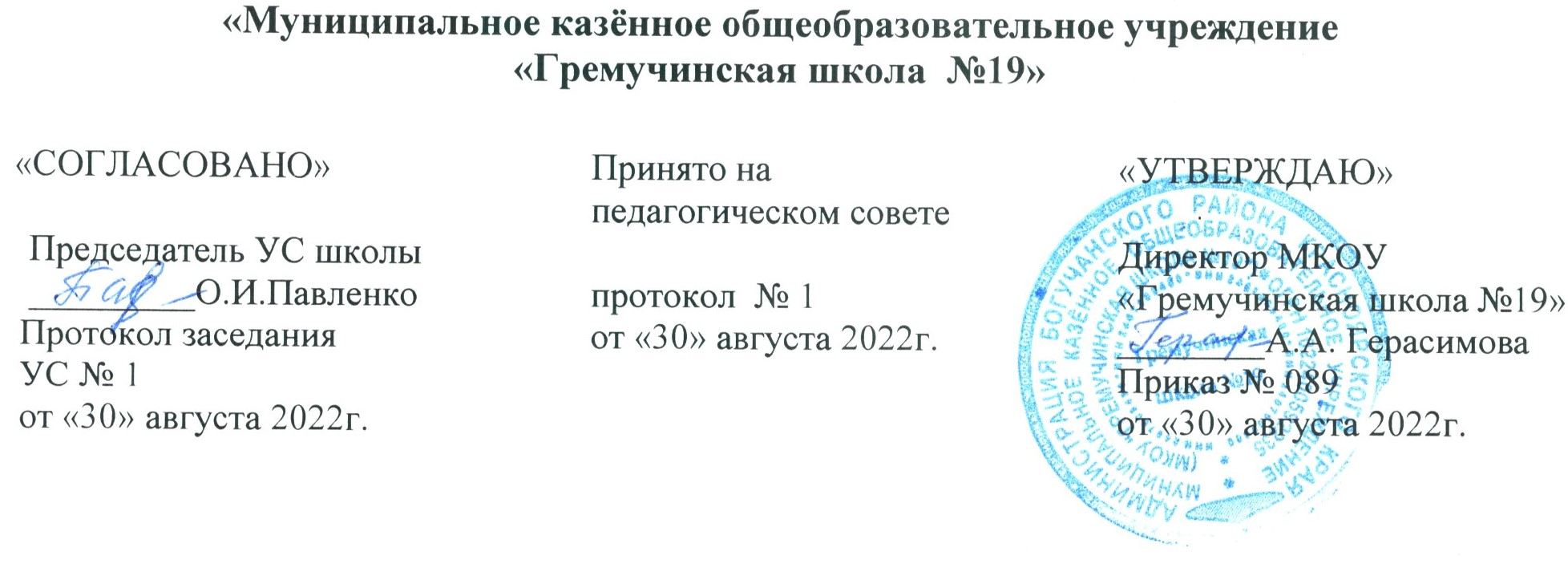 Учебный годУчебный год2018/20192019/20202020/20212021/2022I I уровеньклассов6666I I уровеньучащихся115123109105Учебные годы2017/20182017/20182018/20192018/20192019/20202019/20202020/20212020/20212021/20222021/2022Учебные годыКол-во%Кол-во%Кол-во%Кол-во%Кол-во%Количество учащихся на начало года11347,911550,21275511152,610652Количество учащихся на конец года11247,511549,812255,210955,210551,7Отличников119,8151386,687,376,7Ударников 4035,78372,24436,13733,93331,4С одной «4»21,821,743,332,810,95С одной «3»32,754,397,476,454,8Не успевают10,954,310,810,900КлассКоличество часов в неделюКоличество часов в год60,51770,51780,51790,517Итого2,585Учебные предметы5 класс6 класс7 класс7 класс8 класс8 класс9 классРусский языкДиктант с грамматическим заданиемДиктант с грамматическим заданиемДиктант с грамматическим заданиемДиктант с грамматическим заданиемДиктант с грамматическим заданиемДиктант с грамматическим заданиемКонтрольная работа в формате ОГЭЛитератураИтоговая контрольная работаИтоговая контрольная работаИтоговая контрольная работаИтоговая контрольная работаИтоговая контрольная работаИтоговая контрольная работаСочинениеАнглийский языкИтоговая контрольная работаИтоговая контрольная работаИтоговая контрольная работаИтоговая контрольная работаИтоговая контрольная работаИтоговая контрольная работаИтоговая контрольная работаМатематикаИтоговая контрольная работаИтоговая контрольная работаАлгебраИтоговая контрольная работаИтоговая контрольная работаИтоговая контрольная работаИтоговая контрольная работаКонтрольная работа в формате ОГЭГеометрияИтоговая контрольная работаИтоговая контрольная работаИтоговая контрольная работаИтоговая контрольная работаКонтрольная работа в формате ОГЭИнформатикаИтоговая контрольная работаИтоговая контрольная работаИтоговая контрольная работаИтоговая контрольная работаИтоговая контрольная работаИстория России. Итоговая контрольная работаИтоговая контрольная работаИтоговая контрольная работаИтоговая контрольная работаИтоговая контрольная работаИтоговая контрольная работаИтоговая контрольная работаВсеобщая историяИтоговая контрольная работаИтоговая контрольная работаИтоговая контрольная работаИтоговая контрольная работаИтоговая контрольная работаИтоговая контрольная работаИтоговая контрольная работаОбществознаниеИтоговая контрольная работаИтоговая контрольная работаИтоговая контрольная работаИтоговая контрольная работаИтоговая контрольная работаИтоговая контрольная работаГеографияИтоговая контрольная работаИтоговая контрольная работаИтоговая контрольная работаИтоговая контрольная работаИтоговая контрольная работаИтоговая контрольная работаИтоговая контрольная работаФизикаИтоговая контрольная работИтоговая контрольная работИтоговая контрольная работИтоговая контрольная работИтоговая контрольная работХимияИтоговая контрольная работаИтоговая контрольная работаИтоговая контрольная работаБиологияИтоговая контрольная работаИтоговая контрольная работаИтоговая контрольная работаИтоговая контрольная работаИтоговая контрольная работаИтоговая контрольная работаМузыкаЗащита проектаЗащита проектаЗащита проектаЗащита проектаЗащита проектаЗащита проектаИзобразительное искусствоЗащита проектаЗащита проектаЗащита проектаЗащита проектаТехнологияЗащита проектаЗащита проектаЗащита проектаЗащита проектаЗащита проектаЗащита проектаОсновы безопасности жизнедеятельности Тестирование Тестирование Тестирование Тестирование ТестированиеФизическая культураКомплексный зачетКомплексный зачетКомплексный зачетКомплексный зачетКомплексный зачетКомплексный зачетКомплексный зачетЧерчение Графическая работаГрафическая работаПредметные областиПредметные областиУчебные предметыУчебные предметыКоличество часов в неделюКоличество часов в неделюКоличество часов в неделюКоличество часов в неделюКоличество часов в неделюКоличество часов в неделюКоличество часов в неделюПредметные областиПредметные областиУчебные предметыУчебные предметы6  класс7  класс7  класс8  класс8  класс9 классВсего1. Обязательная часть1. Обязательная часть1. Обязательная часть1. Обязательная часть1. Обязательная часть1. Обязательная часть1. Обязательная часть1. Обязательная часть1. Обязательная часть1. Обязательная часть1. Обязательная часть Русскийязык и литератураРусский языкРусский язык6/2046/2044/1364/1363/1023/1023/10216/544 Русскийязык и литератураЛитератураЛитература3/1023/1022/682/682/683/1023/10210/340Родной язык и родная литератураРодной   язык (русский)Родной   язык (русский)0,5/170,5/170,5/170,5/170,5/17--1,5/51Родной язык и родная литератураРодная литература (русская)Родная литература (русская)0,5/170,5/170,5/170,5/170,5/17--1,5/51Иностранные языкиИностранный язык (английский язык)Иностранный язык (английский язык)3/1023/1023/1023/1023/1023/1023/10212/408Иностранные языкиВторой иностранный язык(немецкий)Второй иностранный язык(немецкий)-----0,50,50,5/17Математика и информатикаМатематикаМатематика5/1705/170-----5/170Математика и информатикаАлгебраАлгебра--3/1023/1023/1023/1023/1029/306Математика и информатикаГеометрия Геометрия --2/682/682/682/682/686/204Математика и информатикаИнформатика Информатика --1/341/341/341/341/343/102Общественнонаучные предметыИстория России,Всеобщая историяИстория России,Всеобщая история2/682/682/682/682/682/682/688/340Общественнонаучные предметыОбществознание Обществознание 1/341/341/341/341/341/341/344/136Общественнонаучные предметыГеография География 1/341/342/682/682/682/682/687/238Основы духовно-нравственной культуры народов РоссииДанная предметная область реализуется через включение модулей в учебные предметы: история, обществознание, литература, музыка и во внеурочной деятельностиДанная предметная область реализуется через включение модулей в учебные предметы: история, обществознание, литература, музыка и во внеурочной деятельностиДанная предметная область реализуется через включение модулей в учебные предметы: история, обществознание, литература, музыка и во внеурочной деятельностиДанная предметная область реализуется через включение модулей в учебные предметы: история, обществознание, литература, музыка и во внеурочной деятельностиДанная предметная область реализуется через включение модулей в учебные предметы: история, обществознание, литература, музыка и во внеурочной деятельностиДанная предметная область реализуется через включение модулей в учебные предметы: история, обществознание, литература, музыка и во внеурочной деятельностиДанная предметная область реализуется через включение модулей в учебные предметы: история, обществознание, литература, музыка и во внеурочной деятельности0,5/170,5/170,5/17Естественнонаучные предметы Физика Физика --2/682/682/683/1023/1027/238Естественнонаучные предметы Химия Химия ---2/682/682/682/684/136Естественнонаучные предметы Биология Биология 1/341/341/342/682/682/682/686/204ИскусствоМузыкаМузыка1/341/341/341/341/34003/102ИскусствоИзобразительное искусствоИзобразительное искусство1/341/341/34----2/68ТехнологияТехнология Технология 2/682/682/681/341/34--5/170Физическая культура и ОБЖОБЖОБЖ---1/341/341/341/342/68Физическая культура и ОБЖФизическая культураФизическая культура2/682/682/682/682/682/682/688/272Индивидуальный проектИндивидуальный проектИндивидуальный проект-----0,5/170,5/170,5/17ВСЕГО (обязательная часть)ВСЕГО (обязательная часть)ВСЕГО (обязательная часть)29/98629/98630/102031/105431/105431,5/107131,5/1071121,5/41312. Часть, формируемая участниками образовательного процесса2. Часть, формируемая участниками образовательного процесса2. Часть, формируемая участниками образовательного процесса2. Часть, формируемая участниками образовательного процесса2. Часть, формируемая участниками образовательного процесса2. Часть, формируемая участниками образовательного процесса2. Часть, формируемая участниками образовательного процесса2. Часть, формируемая участниками образовательного процесса2. Часть, формируемая участниками образовательного процесса2. Часть, формируемая участниками образовательного процесса2. Часть, формируемая участниками образовательного процессаБиология Биология Биология --1/341/34--1/34Семья народов Красноярского краяСемья народов Красноярского краяСемья народов Красноярского края1/341/34-----1/34ЧерчениеЧерчениеЧерчение----1/341/341/342/68Курсы:Курсы:Курсы:Математика в вопросах и ответахМатематика в вопросах и ответахМатематика в вопросах и ответах----1/341/34-1/34Живая математика Живая математика Живая математика --1/341/34---1/34Проценты вокруг насПроценты вокруг насПроценты вокруг нас------0,5/170,5/17 Итого Итого Итого112/682/682/682/681,5/686,5/221Предельно допустимая аудиторная учебная нагрузка  Предельно допустимая аудиторная учебная нагрузка  Предельно допустимая аудиторная учебная нагрузка  30/102030/102032/108832/108833/112233/112233/1122128/4352Всего к финансированиюВсего к финансированиюВсего к финансированию30303232333333128Учебные курсыКоличество часов в неделюКоличество часов в неделюКоличество часов в неделюКоличество часов в неделюИтого Учебные курсы6789Итого Разговоры о важном11114Функциональная грамотность11114ИТОГО недельная нагрузка22228№п/пФИО  Предмет Педагогический стажОбразованиеКатегорияКурсы повышения квалификации  1 БабинскаяЛариса ЮрьевнаИнформатика, обществознание, индивидуальный проект8Высшее Первая «Ведение и развитие учебного процесса с использованием современных педагогических технологий в контексте реализации обновленных ФГОС НОО и ООО»2ВяльцеваЕлена ВладимировнаМатематика, черчение9Высшее Без категории «Содержание и методика преподавания курса финансовой грамотности различным категориям обучающихся»,«Деятельность классного руководителя по реализации программы воспитания в образовательной организации»,3Герасимова Альбина АнатольевнаАнглийский язык33Высшее Первая «Концептуальное и методическое обновление дисциплины «Иностранный язык в условиях реализации ФГОС»,  4Главатских ЛарисаПетровнаИстория 41Высшее Без категории 5Замолина Алевтина ВалентиновнаФизика 32Высшее Первая «Организация образовательного процесса: дополнительное образование, внеурочная деятельность»,6Каликайтене Татьяна ПетровнаРусский язык, литература, родной язык, родная литература45Высшее Первая 7Каштункова Елена Владимировнатехнология1Высшее Без категории 8Полковникова Елена НиколаевнаРусский язык, литература, родной язык, родная литература20Высшее Первая «Особенности введения и реализации обновленного ФГОС ООО»,9Пятаев Александр ВладимировичГеография, технология30Средне-специальное Без категории «Антитеррористическая защита объектов образования от террористических угроз и иных экстремистских проявлений»,10Ротенбергер Екатерина МихайловнаМатематика 34Высшее Первая «Особенности введения и реализации обновленного ФГОС ООО»,«Содержание и методика преподавания курса финансовой грамотности различным категориям обучающихся11РычердЕлена ЛеонтьевнаБиология, химия2Высшее Без категории «Особенности введения и реализации обновленного ФГОС ООО»,  ООО «Инфоурок»,«Деятельность классного руководителя по реализации программы воспитания в образовательной организации»,12Тарасова Наталья ВалерьевнаИстория, русский язык, литература, родная литература11Высшее Первая«Организация образовательного процесса: воспитательная работа, дополнительное образование, внеурочная деятельность»,«Предметные результаты и читательская грамотность. Модуль 1»,13Топанова Алена Александровна Математика, ИЗО, обществознание13Высшее Первая«Содержание и методика преподавания курса финансовой грамотности различным категориям обучающихся»,«Особенности введения и реализации обновленного ФГОС ООО»,14Чалюк Ольга ВладимировнаМузыка, физическая культура27Средне-специальноеПервая«Работа классного руководителя по организации взаимодействия семьи и школы»,«Особенности введения и реализации обновленного ФГОС НОО» «Особенности введения и реализации обновленного ФГОС ООО»ОбщееколичествопедагоговСтаж работыСтаж работыСтаж работыСтаж работыСтаж работыОбразованиеОбразованиеОбразованиеОбщееколичествопедагоговдо 2хлет2-5лет5-10лет10-20 летсвыше20 летВысшее профес-сиональноеСреднеепрофес-сиональноеНе имеютпрофес-сионального образования130123721101 кл.2 кл.3 кл.4 кл.5 кл.6 кл.7 кл.8 кл.9 кл.10 кл.11 кл.итого1121111211113Учебные четвертиКлассы ДатаДатаПродолжительность(количество учебных недель)Учебные четвертиКлассы началоокончаниеПродолжительность(количество учебных недель)I1-1101.09.202228.10.202242 дня (8 недель+2 дня)II1-1107.11.202230.12.202240 дней (8 недель)III109.01.202317.02.2023 44 дня (8 недель + 4 дня)III127.02.202317.03.2023 44 дня (8 недель + 4 дня)III2 – 1109.01.202317.03.202347 дня (9 недель + 2 дня)IV1 - 1127.03.2023 25.05.202341 день (8 недель + 1 день)каникулыДатаДатаПродолжительность(количество дней)каникулыначалоокончаниеПродолжительность(количество дней)Осенние29.10.202206.11.20229 днейЗимние31.12.202208.01.20239 днейВесенние 18.03.202326.03.20239 днейУчебные предметы5 класс6 класс7 класс8 класс8 класс8 класс9 классРусский языкДиктант с грамматическим заданиемДиктант с грамматическим заданиемДиктант с грамматическим заданиемДиктант с грамматическим заданиемДиктант с грамматическим заданиемДиктант с грамматическим заданиемКонтрольная работа в формате ОГЭЛитератураИтоговая контрольная работаИтоговая контрольная работаИтоговая контрольная работаИтоговая контрольная работаИтоговая контрольная работаИтоговая контрольная работаСочинениеАнглийский язык                            Итоговая контрольная работа                            Итоговая контрольная работа                            Итоговая контрольная работа                            Итоговая контрольная работа                            Итоговая контрольная работа                            Итоговая контрольная работа                            Итоговая контрольная работаМатематикаИтоговая контрольная работаИтоговая контрольная работаАлгебраИтоговая контрольная работаИтоговая контрольная работаИтоговая контрольная работаИтоговая контрольная работаКонтрольная работа в формате ОГЭГеометрияИтоговая контрольная работаИтоговая контрольная работаИтоговая контрольная работаИтоговая контрольная работаКонтрольная работа в формате ОГЭИнформатикаИтоговая контрольная работа Итоговая контрольная работа Итоговая контрольная работа Итоговая контрольная работа Итоговая контрольная работа История России. Итоговая контрольная работаИтоговая контрольная работаИтоговая контрольная работаИтоговая контрольная работаИтоговая контрольная работаИтоговая контрольная работаИтоговая контрольная работаВсеобщая историяИтоговая контрольная работаИтоговая контрольная работаИтоговая контрольная работаИтоговая контрольная работаИтоговая контрольная работаИтоговая контрольная работаИтоговая контрольная работаОбществознаниеИтоговая контрольная работаИтоговая контрольная работаИтоговая контрольная работаИтоговая контрольная работаИтоговая контрольная работаИтоговая контрольная работаГеографияИтоговая контрольная работаИтоговая контрольная работаИтоговая контрольная работаИтоговая контрольная работаИтоговая контрольная работаИтоговая контрольная работаИтоговая контрольная работаФизикаИтоговая контрольная работаИтоговая контрольная работаИтоговая контрольная работаИтоговая контрольная работаИтоговая контрольная работаХимияИтоговая контрольная работаИтоговая контрольная работаИтоговая контрольная работаИтоговая контрольная работаБиологияИтоговая контрольная работаИтоговая контрольная работаИтоговая контрольная работаИтоговая контрольная работаИтоговая контрольная работаИтоговая контрольная работаИтоговая контрольная работаМузыкаЗащита проектаЗащита проектаЗащита проектаЗащита проектаЗащита проектаЗащита проектаИзобразительное искусствоЗащита проектаЗащита проектаЗащита проектаЗащита проектаТехнологияЗащита проектаЗащита проектаЗащита проектаЗащита проектаЗащита проектаЗащита проектаОсновы безопасности жизнедеятельностиТестированиеТестированиеФизическая культураКомплексный зачетКомплексный зачетКомплексный зачетКомплексный зачетКомплексный зачетКомплексный зачетКомплексный зачетЧерчениеГрафическая работа Графическая работа Графическая работа Графическая работа Индивидуальный проектЗащита проектаЗащита проектаЗащита проектаЗащита проекта